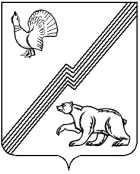 Муниципальное образование городской округ Югорск Ханты – Мансийского автономного округа – Югры Администрация города УПРАВЛЕНИЕ СОЦИАЛЬНОЙ ПОЛИТИКИ ______________________________________________________________________ПРИКАЗ«_10_» _января_ 2024 г.                                                                                      № _4_г. ЮгорскОб утверждении результатов контроля по выполнению муниципального задания на оказание муниципальных услуг (работ) в 2023 годуВ целях проводимых контрольных мероприятий за выполнением муниципальных заданий, установлением соответствия целевого использования субсидий, контроля за соответствием объема и качества оказываемых муниципальных услуг (работ),приказываю:Утвердить результаты контроля по выполнению муниципального задания на оказание муниципальных услуг (работ) в 2023 году муниципальными учреждениями физической культуры, спорта, работы с детьми и молодежью (приложение):- муниципальное автономное учреждение «Молодежный центр «Гелиос» (М.Б. Терпигорьева);- муниципальное бюджетное учреждение дополнительного образования спортивная школа «Центр Югорского спорта» (Н.А. Солодков).Контроль за выполнением приказа оставляю за собой.Начальник Управления социальной политики администрации города Югорска                                                     А.Д. ТрифоноваПриложение  к приказу УСП от «_10_» января 2024 № _4_Результаты контрольных мероприятий об исполнении муниципальных заданий на оказание муниципальных услуг (работ) в 2023 годуИтого: В 2023 году было организовано и проведено - 22 проверки в муниципальных учреждениях физической культуры, спорта, работе с детьми и молодежью на предмет осуществления последними муниципальных заданий на выполнение муниципальных услуг (работ), из них 4 выездных. Выполнение - 100,0% к установленному плану. Начальник Управления социально политикиадминистрации города Югорска                                                                  А.Д. ТрифоноваНаименование мероприятия1 квартал 2023г.2 квартал 2023г.3 квартал 2023г.4 квартал 2023г.Муниципальное автономное учреждение «Молодежный центр «Гелиос»Муниципальное автономное учреждение «Молодежный центр «Гелиос»Муниципальное автономное учреждение «Молодежный центр «Гелиос»Муниципальное автономное учреждение «Молодежный центр «Гелиос»Муниципальное автономное учреждение «Молодежный центр «Гелиос»Анализ предоставленных учреждением письменных отчетов о качественном и количественном выполнении муниципального задания Отчет об исполнении муниципального задания за 1 квартал сдан вовремя, согласно требованиям об отчетности, утвержденным в муниципальном задании. Качество и объемы муниципальных услуг соответствуют требованиям муниципального задания.Отчет об исполнении муниципального задания за  2 квартал сдан вовремя,  согласно требованиям об отчетности, утвержденным в муниципальном задании. Качество и объемы муниципальных услуг соответствуют требованиям муниципального задания.Отчет об исполнении муниципального задания за 3 квартал сдан вовремя,  согласно требованиям об отчетности, утвержденным в муниципальном задании.Качество и объемы муниципальных услуг соответствуют требованиям муниципального задания.Отчет об исполнении муниципального задания за 4 квартал сдан вовремя, согласно требованиям об отчетности, утвержденным в муниципальном задании. Качество и объемы муниципальных услуг соответствуют требованиям муниципального задания.Плановые проверки качества предоставляемой услугиБыла организована проверка качества и эффективности предоставляемых населению муниципальных услуг (сентябрь).Установлено:При предоставлении муниципальных услуг (работ) соблюдены все требования и нормы, предъявляемые к их предоставлению. Все предоставляемые услуги (работы) предоставляются в соответствии с нормами и требованиями, которые предъявляются к необходимым условиям при предоставлении услуг (работ) населению в условиях сложившейся ситуации. Выявлена потребность населения в оказываемых услугах (работах).Проведение опроса (анкетирование) среди получателей услуги на качество ее предоставленияБыл проведен опрос среди 300 респондентов с применением онлайн формата (интернет портал), получающих муниципальные услуги, предоставляемые учреждением. В результате полученных данных установлено, что количество и качество предоставляемых услуг соответствует установленным нормам и требованиям, установленным в муниципальном задании  Выездные проверки проводимых мероприятийБыли организованы выездные проверки мероприятий, посвященных празднованию мероприятий в рамках празднования «Международного Дня защиты детей» и мероприятия, посвященного «Всероссийскому Дню молодежи»». Установлено: Проводимые мероприятия  соответствует требованиям муниципального задания на выполнение муниципальных услуг (работ). Жалоб со стороны потребителей муниципальных услуг не зафиксировано.Анализ обращений граждан в Управление социальной политики администрации города Югорска, проведение служебных расследований по указанным обращениямЗа отчетный период, обращений (жалоб) от граждан в Управление социальной политики администрации города Югорска зарегистрировано не былоЗа отчетный период, обращений (жалоб) от граждан в Управление социальной политики администрации города Югорска зарегистрировано не былоЗа отчетный период, обращений (жалоб) от граждан в Управление социальной политики администрации города Югорска зарегистрировано не былоЗа отчетный период, обращений (жалоб) от граждан в Управление социальной политики администрации города Югорска зарегистрировано не былоИтого: 11 проверок, из них – 2 выездныхИтого: 11 проверок, из них – 2 выездныхИтого: 11 проверок, из них – 2 выездныхИтого: 11 проверок, из них – 2 выездныхИтого: 11 проверок, из них – 2 выездныхМуниципальное бюджетное учреждениедополнительного образования спортивная школа «Центр Югорского спорта»Муниципальное бюджетное учреждениедополнительного образования спортивная школа «Центр Югорского спорта»Муниципальное бюджетное учреждениедополнительного образования спортивная школа «Центр Югорского спорта»Муниципальное бюджетное учреждениедополнительного образования спортивная школа «Центр Югорского спорта»Муниципальное бюджетное учреждениедополнительного образования спортивная школа «Центр Югорского спорта»Анализ предоставленных учреждением письменных отчетов о качественном и количественном выполнении муниципального задания Отчет об исполнении муниципального задания за 1 квартал сдан вовремя, согласно требованиям об отчетности, утвержденным в муниципальном задании. Качество и объемы муниципальных услуг соответствуют требованиям муниципального задания.Отчет об исполнении муниципального задания за  2 квартал сдан вовремя,  согласно требованиям об отчетности, утвержденным в муниципальном задании. Качество и объемы муниципальных услуг соответствуют требованиям муниципального задания.Отчет об исполнении муниципального задания за 3 квартал сдан вовремя, согласно требованиям об отчетности, утвержденным в муниципальном задании. Качество и объемы муниципальных услуг соответствуют требованиям муниципального задания.Отчет об исполнении муниципального задания за 4 квартал сдан вовремя, согласно требованиям об отчетности, утвержденным в муниципальном задании. Качество и объемы муниципальных услуг соответствуют требованиям муниципального задания.Выездные проверки проводимых мероприятийБыла организована выездная проверка по контролю за организацией и качеством проведения спортивно - массового мероприятия (международный турнир по боксу – сентябрь). Отмечены положительные отзывы участников и зрителей мероприятия. Хорошая организация мероприятия с соблюдением всех норм и правил.Плановые проверки качества предоставляемой услугиБыла проведена проверка качества и эффективности предоставляемых населению муниципальных услуг.Установлено:При предоставлении муниципальных услуг (работ) соблюдены все требования и нормы, предъявляемые к их предоставлению. Выявлена потребность населения в оказываемых услугах (работах).Проведение опроса (анкетирование) среди получателей услуги на качество ее предоставленияПроведен опрос среди 600 респондентов, получающих муниципальные услуги, предоставляемые учреждением. В результате полученных данных установлено, что количество и качество предоставляемых услуг соответствует установленным нормам и требованиям, установленным в муниципальном задании  Анализ обращений граждан в Управление социальной политики администрации города Югорска, проведение служебных расследований по указанным обращениямЗа отчетный период, обращений (жалоб) от граждан в Управление социальной политики администрации города Югорска зарегистрировано не былоЗа отчетный период, обращений (жалоб) от граждан в Управление социальной политики администрации города Югорска зарегистрировано не былоЗа отчетный период, обращений (жалоб) от граждан в Управление социальной политики администрации города Югорска зарегистрировано не былоЗа отчетный период, обращений (жалоб) от граждан в Управление социальной политики администрации города Югорска зарегистрировано не былоИтого: 11 проверок, из них – 2 выездныхИтого: 11 проверок, из них – 2 выездныхИтого: 11 проверок, из них – 2 выездныхИтого: 11 проверок, из них – 2 выездныхИтого: 11 проверок, из них – 2 выездных